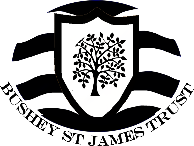 Person SpecificationSchool Counsellor for BSJT   March 2021EssentialDesirableMethod of AssessmentKnowledge/Qualifications Knowledge/Qualifications Knowledge/Qualifications Knowledge/Qualifications Diploma or degree in Counselling or PsychotherapyApplicationBACP Accreditation, UKCP or BPC registrationApplicationTherapeutic training or qualification in working with children and young peopleApplicationA willingness to undertake further relevant training and to pass those skills on to other members of staff as appropriateInterviewSchool self-evaluationInterviewMinimum of 1 year’s post qualification experienceApplicationIssues in educationApplication/InterviewGood ICT skills Application/InterviewKnowledge of local mental health and CAMHS ServiceApplication/InterviewExperience Experience Experience Experience An understanding of the developmental, emotional, social and education issues of children and young peopleApplication/InterviewA successful record of participating as a team member and as part of a multi-disciplinary teamApplication/InterviewExperience of setting high standards to others by personal exampleApplication/InterviewA commitment to safeguarding and promoting the welfare of children and young peopleApplication/InterviewAn awareness of a range of needs of people from diverse ethnic, cultural and social backgroundsApplication/InterviewA successful record of achieving goalsApplication/InterviewExperience of setting targets for your own work and reviewing progress and outcomesApplication/InterviewA commitment to the school’s Strategic Purpose, Commitment and IntentApplication/InterviewPersonal Skills Personal Skills Personal Skills Personal Skills The ability to learn and demonstrate a genuine interest in assisting young people achieve their potentialApplication/InterviewCreative, imaginative and adaptableApplication/InterviewThe ability to listen carefully and demonstrate the ability to work in a positive, open and reflective mannerApplication/InterviewAbility to demonstrate patience, flexibility and a sense of humourApplication/InterviewA capacity for demanding workApplication/InterviewCommitted to improving standardsApplication/InterviewAbility to be efficient, reliable, work under pressure and prioritise effectivelyApplication/InterviewExcellent communication skills, both orally and in writingApplication/InterviewA strong sense of empathy for students facing challenging circumstancesApplication/InterviewAble to enthuse others and demonstrate a commitment to education and developing young peopleApplication/InterviewAble to develop good personal working relationships with students and adults Application/InterviewAbility to initiate ideas, set own targets and meet own and other people’s deadlines Application/InterviewEqual Opportunities Equal Opportunities Equal Opportunities Equal Opportunities Must have an understanding of and commitment to the Trust’s equal opportunities policies and proceduresApplication/InterviewTo be able to demonstrate a commitment to celebrating diversity and promoting community cohesion in a multi-cultural settingApplication/Interview